Undervisningsbeskrivelse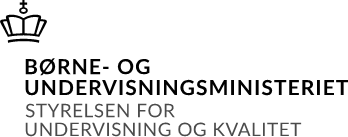 Oversigt over gennemførte undervisningsforløbBeskrivelse af det enkelte undervisningsforløb TerminMaj/Juni 2022InstitutionNiels Brock InnovationsgymnasietUddannelseHHXFag og niveauVirksomhedsøkonomi ALærer(e)Karim Ibrahim IdrisHoldF19idvshTitel 1Virksomheden og dens økonomiTitel 2RapporteringTitel 3Virksomhedsanalyse Titel 4 OptimeringTitel 1Virksomheden og dens økonomiopstart af virksomhedvirksomhed i vækstIndholdKernestof:Virksomhedsøkonomi A (læreplan 2017) iBog SystimeForfattere: Peder Vinther Emdal Hay, Henrik Frølich, Marianne Poulsen, Gitte Størup og Jeanette Hassing.Kapitel 1 - 8Supplerende stof:Hjemmesider: https://virksomhedsguiden.dk/erhvervsfremme/content/ https://www.startupsvar.dk/forretningsplan-9-trinVirksomheders hjemmesider: LEGO, Tivoli, Bülow Lakrids, NovozymesAvisartikler:Gazellelisten 2017, BørsenBørsen, Berlingske Business, Finans.dk, JPDigitalt materiale:Videomateriale om indtægter, omkostninger, indtjening og likviditet (egen pro- duktion).Videomateriale om etableringsbudget, resultatbudget og likviditetsbudget (egen produktion)PBL-forløb: Opstart af virksomhed, forretningsplan og forretningsmodel (BMC)Omfang15%Særlige fokus- punkterSærlig fokus på følgende faglige mål:afgøre hvilke forhold, der har betydning for en virksomheds økonomi, herunder demonstrere viden og kundskaber om fagets identitet og meto- deridentificere, formulere og løse problemer, der knytter sig til en virksom-heds økonomiske forholdindsamle, bearbejde og præsentere informationer om en virksomheds økonomiske forhold og vurdere informationernes troværdighed og rele-vansVæsentligste arbejdsformerKlasseundervisning, opgaveløsning, individuelt arbejde, grupper á 2 og flere, elev- præsentationer, virtuel undervisning, PBL projektarbejde.Titel 2Rapporteringudarbejdelse og præsentation af årsregnskabetCSR rapporteringIndholdKernestof:Virksomhedsøkonomi A (læreplan 2017) iBog SystimeForfattere: Peder Vinther Emdal Hay, Henrik Frølich, Marianne Poulsen, Gitte Størup og Jeanette Hassing.Kapitel 9 – 11 samt kap. 17 (CSR rapportering)Supplerende stof:Virksomhedsbesøg i Danske BankCasesamling: Ti historier om samfundsansvar: Erfaringer fra små og mellemstore danske virksomheder, Erhvervsstyrelsen.Avisartikler:Børsen, Berlingske Business, Finans.dk, JPMassive investeringer banker Legos driftsresultat ned: Dykker 16 procent, Børsen,3. september 2019Virksomhedsbesøg: PressalitOmfang15%Særlige fokus- punkterSærlig fokus på følgende faglige mål:afgøre hvilke forhold, der har betydning for en virksomheds økonomi, herunder demonstrere viden og kundskaber om fagets identitet og meto- deridentificere, formulere og løse problemer, der knytter sig til en virksom-heds økonomiske forholdanvende virksomhedsøkonomiske modeller, herunder modeller til optime- ring, og forklare modellernes forudsætningerudarbejde et virksomhedsøkonomisk ræsonnement, herunder kunne for-klare sammenhænge mellem en række virksomhedsøkonomiske forhold i en given kontekstindsamle, bearbejde og præsentere informationer om en virksomhedsøkonomiske forhold og vurdere informationernes troværdighed og rele- vansVæsentligste arbejdsformerKlasseundervisning, opgaveløsning, individuelt arbejde, grupper á 2 og flere, elev- præsentationer, virtuel undervisning, PBL projektarbejde.Titel 3Virksomhedsanalyseanalyse af virksomhedens økonomiske udvikling på baggrund af årsrapporter og andet eksternt materiale på dansk og engelskanalyse af virksomhedens CSR indsatsstrategisk analyse af værdiskabelse, konkurrence og vækst samt udvikling af virk- somhedens forretningIndholdKernestof:Virksomhedsøkonomi A (læreplan 2017) iBog SystimeForfattere: Peder Vinther Emdal Hay, Henrik Frølich, Marianne Poulsen, Gitte Stø- rup og Jeanette Hassing.Kapitel 12 – 16 samt kapitel 18 - 23Supplerende stof:Hjemmesider: ColoplastAvisartikler: Børsen, Berlingske Business, Finans.dk, JPOmfang30%Særlige fo- kuspunkterSærlig fokus på følgende faglige mål:afgøre hvilke forhold, der har betydning for en virksomheds økonomi, her- under demonstrere viden og kundskaber om fagets identitet og metoderidentificere, formulere og løse problemer, der knytter sig til en virksomhedsøkonomiske forholdanvende virksomhedsøkonomiske modeller, herunder modeller til optime- ring, og forklare modellernes forudsætningerudarbejde et virksomhedsøkonomisk ræsonnement, herunder kunne for-klare sammenhænge mellem en række virksomhedsøkonomiske forhold i en given kontekstindsamle, bearbejde og præsentere informationer om en virksomheds øko-nomiske forhold og vurdere informationernes troværdighed og relevansfortolke og formidle informationer om virksomhedsøkonomiske forhold bredt og i samspil med andre fagudvælge og anvende relevante matematiske og digitale værktøjer.Væsentligstearbejdsfor- merKlasseundervisning, opgaveløsning, individuelt arbejde, grupper á 2 og flere, elev- præsentationer, virtuel undervisning, PBL projektarbejde.Titel 4 Optimering - forsyningskæde og logistik - investering og finansiering - optimering af virksomhedens aktivitet med og uden knap kapacitet Indhold Kernestof: Virksomhedsøkonomi A (læreplan 2017) iBog Systime 
Forfattere: Peder Vinther Emdal Hay, Henrik Frølich, Marianne Poulsen, Gitte Størup og Jeanette Hassing. Kapitel 24 - 35 Supplerende stof: Avisartikler: Børsen, Berlingske Business, Finans.dk, JP Digitalt materiale: Diverse materialer ifm virtuel undervisning under covid-19 nedlukningen. PBL-forløb: Selvvalgt PBL forløb i optimering fra systime, Fælles PBL forløb omkring Forsyningssikkerhed – med udgangspunkt i diverse artikler Omfang 40% Særlige fokuspunkter Særlig fokus på følgende faglige mål: afgøre hvilke forhold, der har betydning for en virksomheds økonomi, herunder demonstrere viden og kundskaber om fagets identitet og metoder identificere, formulere og løse problemer, der knytter sig til en virksomheds økonomiske forhold anvende virksomhedsøkonomiske modeller, herunder modeller til optimering, og forklare modellernes forudsætninger udarbejde et virksomhedsøkonomisk ræsonnement, herunder kunne forklare sammenhænge mellem en række virksomhedsøkonomiske forhold i en given kontekst indsamle, bearbejde og præsentere informationer om en virksomheds økonomiske forhold og vurdere informationernes troværdighed og relevans fortolke og formidle informationer om virksomhedsøkonomiske forhold bredt og i samspil med andre fag udvælge og anvende relevante matematiske og digitale værktøjer. Væsentligste arbejdsformer Klasseundervisning, virtuel undervisning under covid-19 nedlukning, opgaveløsning, individuelt arbejde, grupper á 2 og flere, elevpræsentationer, PBL projektarbejde. 